  EZRA 9-10: GOING to the ROOT of THE POLLUTION of the GENE POOL of PRIESTS and LEVITES by the SEED of the VIPERS 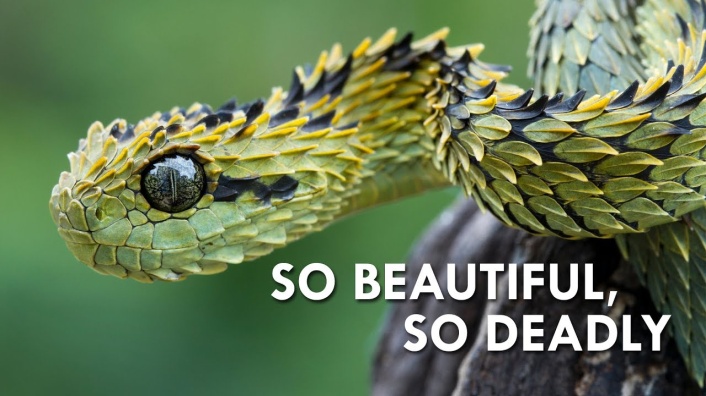 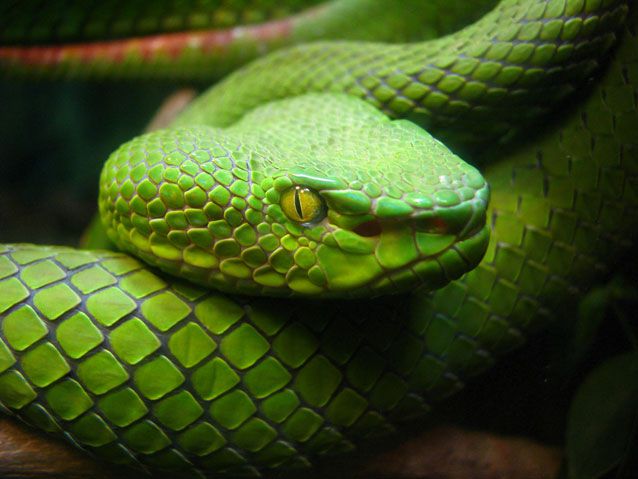 Spiny Rainbow African Bush Viper                     Pit viper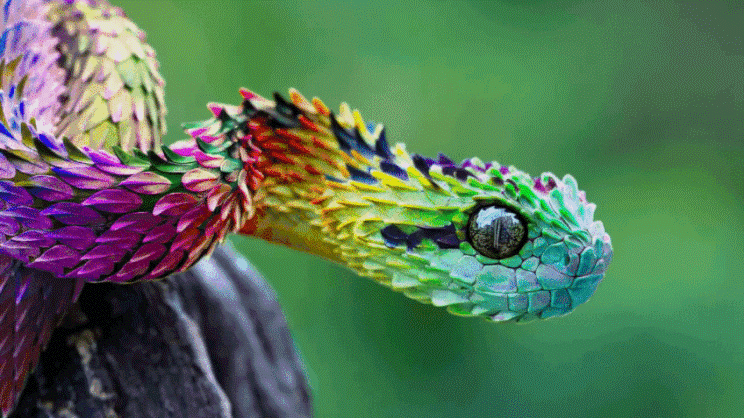 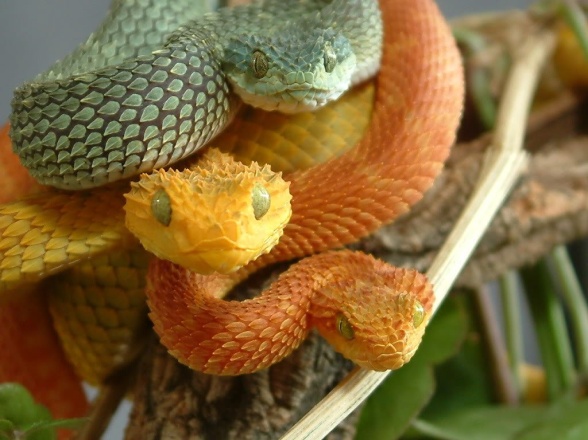 Spiny Rainbow African Bush Viper                Various colored Bush vipers     Please refer to: “The Seed of the Viper in the Pharisees and the Seed of the Woman in the Natsarim”/Mikvah of Set-Apartness. This article is loaded with information that is a foundation for this article.      How did the “seed of the vipers” enter the gene pool of priests and Levites during, and following, the Babylonian captivity to this present day?      This article contains information that is foundational for understanding the roots of the Babylonian Talmud and Noahide Laws that will be used to usher in global rule by the antichrist. Today, the lineage of the ancient seed of the hybrid reptilian Nephilim lives on through U.K. and European Royalty, Presidents, world trillionaires, the Babylonian-based rabbinic Talmudic system, and the most powerful of earth’s rulers who now control the world system. Not all, but a lot of those in the above categories are of hybrid seed, not just ancient lineage back to Nimrod but more recent lineage to Nephilim in our day.     All of the 7 assemblies in Revelation 2 and 3 were real assemblies in the day of Messiah and His apostles. They don’t just represent the assemblies of the first century, or believers throughout history. Particularly their characteristics represent the assemblies of believers on earth today, as prophetic messages to us now.      Revelation 2:9 and 3:9-11, Messiah’s words to the assemblies of Ephesus and Philadelphia. Messiah to Ephesus: “I know you works, pressure, and poverty – yet you are rich – and the blasphemy of those who say they are Jews but are not, but are of the synagogue of Satan.      Messiah to Philadelphia: “See, I am giving up those of the synagogue of Satan, who say they are Jews but are not, but lie. See, I am making them come and worship before your feet and know that I have loved you because you have guarded My word of endurance…See, I am coming speedily! Hold onto what you have that no one takes your crown.”
            Hebrew Matthew 3:7-10a, Yochanan/John the baptizer speaking: “He saw that many Pharisees and Sadducees came to his baptism and he said, `Offspring of vipers, who taught you to flee from the wrath to come from God? Produce fruit of perfect repentance. Do not say in your heart: Abraham is our father. Truly I say to you that God is able to raise up His son Abraham from these stones. Already the ax has reached the root of the tree; the one which does not produce good fruit will be cut down and burned in the fire…’ ”     What is the Greek word used to describe the Pharisees and Sadducees, i.e. “offspring of vipers,” “brood of vipers,” “seed of vipers?”      Strong’s #1082 “gennena” means: “offspring, child, fruit.” It’s a root word meaning “that which has been begotten or born, offspring, progeny.” In other words the offspring, or “seed,” of reptilian races, like the hybrids that plagued Israel from the time they crossed the Red Sea to this day. The “Seed of the woman,” singular, is Messiah Yahushua.     Genesis 3:15: Yahushua’s words to the Nachash (Serpent) in the Garden of Eden: “And I will put enmity between you and the woman, between your seed and her Seed. He shall crush your head, and you shall bruise His heel.”      The “seed” of the Nachash will reach his full prominence and power in the world through the “Beast,” the antichrist/anti-messiah, world ruler soon to come.        The word for “crush” and “bruise” in Hebrew is also used in Exodus 32:20, “shuph,” #7779 Strong’s, where Moses ground the golden calf into fine powder for the people to drink. It means “to overwhelm.” Genesis 3:15 meant that the enemy would be used to bring death to Messiah’s body. Yet, to Satan’s shock, it brought salvation and eternal life to us. Messiah in turn will crush the serpent under His foot into fine powder. Satan’s judgment was passed: Revelation 20.      Hebrew Matthew 23:27-33, Messiah speaking: “Woe to you sages and Pharisees, hypocrites who are like whitened sepulchers which appear on the outside to be beautiful to men, but on the inside are full of bones of the dead and filthy. Thus you appear on the outside to be righteous men, but within you are full of hypocrisy and wickedness. Woe to you hypocrites, Pharisees, and sages,…you are the sons of those who killed the prophets. You behave according to the deeds of your fathers. Serpents! Seed of vipers! How will you escape the judgment of Gehenna if you do not turn in repentance?”       Hebrew Matthew 7:15-16: “…Beware of false prophets who come to you in wool clothing like sheep, but inside are tearing wolves. By their deeds you will know them…”     From John 8:42-45: Yahushua speaking to Pharisee priests and Levites: “If Elohim were your father you would love Me because I came forth from Elohim and am here. For I have not come of Myself, but He sent me…You are of your father the devil, and the desires of your father you do. He was a murderer from the beginning and has not stood in the truth because there is no truth in him. When he speaks a lie, he speaks on his own, for he is a liar and the father of lies. Because I speak the truth, you do not believe Me.”Read Ezra 9 and 10     Ezra 9, Ezra speaking: “And when these matters had been done, the leaders came to me, saying, `The people of Yisra’ĕl and the priests and the Lĕwites have not separated themselves from the peoples of the lands, as to their abominations, those of the Kena‛anites, the Ḥittites, the Perizzites, the Yeḇusites, the Ammonites, the Mo’aḇites, the Mitsrites, and the Amorites, for they have taken some of their daughters as wives for themselves and their sons, so that the set-apart seed is intermingled with the peoples of those lands. And the hand of the leaders and rulers has been foremost in this trespass.’      And when I heard this word, I tore my garment and my robe, and plucked out some of the hair of my head and beard, and sat down astonished.  Then all those who trembled at the words of the Elohim of Yisra’ĕl gathered to me, because of the trespass of the exiles, and I sat astonished until the evening offering.      And at the evening offering I rose from my affliction. And having torn my garment and my robe, I fell on my knees and spread out my hands to יהוה my Elohim, and said, `O my Elohim, I am too ashamed and wounded to lift up my face to You, my Elohim, for our crookednesses have risen higher than our heads, and our guilt has grown up to the heavens. Since the days of our fathers to this day we have been very guilty, and for our crookednesses we, our sovereigns, and our priests have been given into the hand of the sovereigns of the lands, to the sword, to captivity, and to plunder, and to shame of faces, as it is this day. But now, for a short while, favour has been shown from יהוה our Elohim, to leave us a remnant to escape, and to give us a peg in His set-apart place, that our Elohim might enlighten our eyes and give us a little reviving in our bondage. For we were slaves, but in our bondage our Elohim did not forsake us, and extended kindness to us in the presence of the sovereigns of Persia, to revive us, to raise up the House of our Elohim, to restore its ruins, and to give us a wall in Yehuḏah and Yerushalayim.      And now, O our Elohim, what do we say after this? For we have forsaken Your commands, which You have commanded by Your servants the prophets, saying, ‘The land which you are going in to possess is a land unclean through the uncleanness of the peoples of the lands, by their abominations with which they have filled it, from one end to another, by their uncleanness. And now, do not give your daughters as wives for their sons, nor take their daughters to your sons. And do not seek their peace or wealth ever, so that you are strong, and shall eat the good of the land, and leave it as an inheritance to your children forever. And after all that has come upon us for our evil deeds and for our great guilt, since You our Elohim have held back the rod upon our crookednesses, and have given us such deliverance as this, should we turn back, to break Your commands, and join in marriage with the people of these abominations? Would You not be enraged with us until You had consumed us, so that there would be no remnant or survivor?O יהוה Elohim of Yisra’ĕl, You are righteous, for we are left as a remnant, as it is this day. See, we are before You, in our guilt, for there is no one to stand before You concerning this!’ ”     Ezra 10: “And while Ezra was praying, and while he was confessing, weeping, and bowing down before the House of Elohim, a very large assembly – men and women and children – gathered unto him from Yisra’ĕl, for the people wept very bitterly.  And Sheḵanyah son of Yeḥi’ĕl, one of the sons of Olam, spoke up and said to Ezra, `We have trespassed against our Elohim, and have taken foreign women from the peoples of the land. And now there is expectancy in Yisra’ĕl concerning this. Now then, let us make a covenant with our Elohim to put away all these wives and those who have been born to them, according to the counsel of יהוה and of those who tremble at the command of our Elohim. And let it be done according to the Torah. Arise, for the matter is upon you, but we are with you. Be strong and act.’     And Ezra rose, and made the leaders of the priests, the Lĕwites, and all Yisra’ĕl, to swear to do according to this word. And they swore. Then Ezra rose up from before the House of Elohim, and went into the room of Yehoḥanan son of Elyashiḇ. And he went there – he ate no bread and drank no water for he mourned because of the trespass of the exiles. And they passed a call throughout Yehuḏah and Yerushalayim to all the sons of the exile, to gather at Yerushalayim, and that whoever would not come within three days, according to the counsel of the leaders and elders, all his goods would be put under a ban, and himself separated from the assembly of the exiles. Then all the men of Yehuḏah and Binyamin gathered at Yerushalayim within three days. It was the ninth month, [Kislev] on the twentieth of the month. And all the people sat in the open space of the House of Elohim, trembling because of the matter and because of showers of rain. And Ezra the priest stood up and said to them, `You! You have trespassed and have taken foreign women, adding to the guilt of Yisra’ĕl. And now, make confession to יהוה Elohim of your fathers, and do His desire, and separate yourselves from the peoples of the land, and from the foreign women.’      And all the assembly answered and said with a loud voice, `Right! It is upon us to do according to your word. But the people are many, and it is the season of showers of rain, and we are not able to stand outside. And the work not of one or two days, for we have greatly transgressed in this matter. Please, let the leaders of all the assembly stand. And let all those in our cities who have taken foreign women come at appointed times, together with the elders and judges of their cities, until the burning wrath of our Elohim is turned away from us in this matter.’ Only Yonathan son of Asah’ĕl and Yaḥzeyah son of Tiqwah opposed this, and Meshullam and Shabbethai the Lĕwite gave them support. Then the sons of the exile did so.      And Ezra the priest, with certain heads of the fathers’ houses, were separated by the fathers’ houses, each of them by name. And they sat down on the first day of the tenth month to examine the matter. And they finished with all the men who had taken foreign women by the first day of the second month. And among the sons of the priests who had taken foreign women were found of the sons of Yĕshua son of Yotsaḏaq, and his brothers: Ma‛asĕyah, and Eli‛ezer, and Yariḇ, and Geḏalyah. And they gave their hand in pledge to put away their wives. And being guilty, they presented a ram of the flock for their guilt.”     This goes back to the time of Solomon when he introduced 1000 foreign women, into his harem from the nations of hybrids. They multiplied and filled the land with hybrids. (II Kings 11:5) For bringing hybrids and their worship of demons into the Land, Yahuwah ended the line of Solomon with the Babylonian captivity.       In Jeremiah 49:1, we read “Concerning the Ammonites: Thus said Yahuwah: `Has Israel no sons? Has he no heir? Why has Malkam taken possession of Gad, and his people dwell in the city?”      Allowing the hybrids to live in the Land, against Yahuwah’s decree caused much intermarriage. The northern ten tribes of Ya’cob were mixing with the hybrids, (Genesis 6:1-4) as before the Flood, to the point where Yahuwah had to scatter them into all nations to save the gene pool of the ten northern tribes. Better for them to intermarry with 100% humans in the nations than stay in the Land and intermarry with Nephilim tribes (sons of fallen angels and human women).      However, from the time of Moses who went about killing leaders of the giant Nephilim tribes, the giants migrated west into Europe, the U.K. and into America, going south into Mexico, Central and South America, and Antarctica.     Deuteronomy 7:1-13, the Word of Yahuwah to all thirteen tribes of Ya’cob/Jacob: “When יהוה your Elohim brings you into the land which you go to possess, He shall also clear away many nations before you: the Ḥittites and the Girgashites and the Amorites and the Kena‛anites and the Perizzites and the Ḥiwwites and the Yeḇusites, seven nations greater and mightier than you. And when יהוה your Elohim gives them over to you, you shall smite them and put them under the ban, completely. Make no covenant with them, and show them no favour. And do not intermarry with them – you do not give your daughter to his son, and you do not take his daughter for your son, for he turns your sons away from following Me, to serve other mighty ones. Then the displeasure of יהוה shall burn against you and promptly destroy you. But this is what you do to them: Break down their altars, and smash their pillars, and cut down their Ashĕrim, and burn their carved images with fire. For you are a set-apart people to יהוה your Elohim. יהוה your Elohim has chosen you to be a people for Himself, a treasured possession above all the peoples on the face of the earth. יהוה did not set His love on you nor choose you because you were more numerous than any other people, for you were the least of all peoples, but because of יהוה loving you, and because of Him guarding the oath which He swore to your fathers, יהוה has brought you out with a strong hand, and redeemed you from the house of bondage, from the hand of Pharaoh sovereign of Mitsrayim. And you shall know that יהוה your Elohim, He is Elohim, the trustworthy Ěl guarding covenant and kindness for a thousand generations with those who love Him, and those who guard His commands, but repaying those who hate Him to their face, to destroy them. He does not delay to do so with him who hates Him, He repays him to his face. And you shall guard the command, and the laws, and the right-rulings which I command you today, to do them. And it shall be, because you hear these right-rulings, and shall guard and do them, that יהוה your Elohim shall guard with you the covenant and the kindness which He swore to your fathers, …”     In Joshua 10-11, we see the order of Abba carried out to some degree under Joshua, but not 100%. Joshua was instructed by Yahuwah to kill men, women, children, for they were NOT HUMAN--they were hybrids. Because these tribes were not totally wiped out as Yahuwah commanded, there is hybrid seedliving in Israel today. The hybrid seed is now spread throughout the earth.     This is a stern warning to Christians and Messianic believers. Yahuwah must have 100% from you in loyalty and obedience. If you leave any room for the enemy to creep in, Abba cannot help you! He won’t override your will! That’s very serious!      Intermarriage was huge in Babylon, producing hybrid children from hybrid wives of the nations of Nephilim. Many youth were taken to Babylon in the first exile, then later in the second exile. Priests and Levites, and their hybrid sons under the influence of hybrid wives, worshipped pagan gods of different Nephilim tribes.     It was these paganized priests and Levites, and their hybrid sons in Babylon--part human, part from Nephilim tribes--who wrote from their twisted and sin-controlled reasoning that Moses was given an Oral Torah while he was on Mount Sinai. They wrote it using Babylonian and Egyptian mysticism and reasoning.      Nephilim are disembodied spirits of the offspring of fallen angels and human women. They crave a body to work through. These spirits of dead Nephilim are known as “demons.”      The Oral Torah, they said, was greater than the Torah of Yahuwah, greater than the Ten Commandments. It is filled with the paganism from Babylon and Egypt and the tribes of their wives. It contains the nature, ways, and thinking of the fallen angels and their Nephilim offspring (Numbers 13:33). It is pure satanic filth and defilement, blasphemy against Yahuwah. Yet, the fallacious “Oral Law” or fallen angel origin was passed down. Along the way, the hybrid sons of these wayward priests and Levites, added their reasoning to it nullifying the entire Torah, demoting Yahuwah, elevating pagan gods and goddesses - incorporating traditions and beliefs that nullified especially the whole Ten Commandments, so that they could sin and justify it. It was later coupled with Kabbalah, which is basic Satanism.     Listen carefully to what Messiah said to those of the pagan priesthood of His day, referring to the Oral Torah, Mark 7:5-13: “And the Pharisees and some of the scribes assembled to Him, having come from Yerushalayim. And seeing some of His taught ones eat bread with defiled, that is, with unwashed hands, they found fault. For the Pharisees, and all the Yehuḏim, do not eat unless they wash their hands thoroughly, holding fast the tradition of the elders, and coming from the market-place, they do not eat unless they wash. And there are many other traditions which they have received and hold fast – the washing of cups and utensils and copper vessels and couches. Then the Pharisees and scribes asked Him, `Why do Your taught ones not walk according to the tradition of the elders, but eat bread with unwashed hands?’ And He answering, said to them, `Well did Yeshayahu (Isaiah) prophesy concerning you hypocrites, as it has been written, ‘This people respect Me with their lips, but their heart is far from Me. And in vain do they worship Me, teaching as teachings the commands of men.’ Forsaking the command of Elohim, you hold fast the tradition of men.’ And He said to them, `Well do you set aside the command of Elohim, in order to guard your tradition.’ For Mosheh said, ‘Respect your father and your mother,’ and, ‘He who curses father or mother, let him be put to death.’ But you say, ‘If a man says to his father or mother, “Whatever profit you might have received from me, is Qorban (that is, a gift),” you no longer let him do any matter at all for his father or his mother, nullifying the Word of Elohim through your tradition which you have handed down. And many such traditions you do.’ And calling the crowd to Him, He said to them, `Hear Me, everyone, and understand: There is nothing that enters a man from outside which is able to defile him, but it is what comes out of him that defiles the man. If anyone has ears to hear, let him hear!’ ”     Please read Matthew 15:1-20 and Matthew 16. The passage of Mark 7 is amplified with even more meaning. Notice that the disciples were concerned about His “offending” the Pharisees. The hybrid Pharisee rulers had great influence and power over the common people, the “am ha-aretz,” and were feared. Even the disciples were concerned that Messiah was upsetting them.      Do the words of Messiah leap off the page into your understanding? After reading my first 17 articles in this series, during which I expose the Oral Law of the haters of the true Word of Elohim, the haters of Yahushua Messiah, the loathers of Yahuwah as Supreme Most High God, the despisers of their own people as ha am’aretz, the haters of “gentiles” whom they consider all mankind to be other than themselves, the lovers of their power over the world, seeking world rule, you should understand the words of Messiah a lot clearer in the above Scriptures!      Yahushua is talking about the Oral Torah! He is talking to those of hybrid seed from the mixing of seed in Babylon. He is talking about the massive additions of rabbinic traditions from their return to Jerusalem after 70 years captivity clear up to today in 2019 CE, all which nullify the entire Bible.      Plus add Kabbalah, pure basic Satanism, polytheistic, to what became the Mishnah and Babylonian Talmud, and they rightfully boast that the Nachash, aka Leviathan, Metatron is their messiah--affectionately called “the Holy Serpent.”       Believers: Who is returning to rule the world as the prophesied “Beast” anti-messiah, except the Nachash-empowering of his own “son” (Revelation 13:1-11)?      The messiah of the Sanhedrin of Orthodox and Hasidic Judaism is our antichrist! Today, all of Rabbinic Judaism considers the Babylonian Talmud to be their “Torah,” their instructions and teachings. When they say “Torah” they mean “Talmud!” But, also, they consider the massive commentaries and additions by sages and rabbis through the centuries, coupled with eastern mysticism and paganism to be their “Torah.” All their commentaries on the Torah and the Prophets of the “Old Testament” are written sages and rabbis who manipulate it to align with the Babylonian Talmud.     I am not being melodramatic in reporting on these things. I am just reporting elementary facts! If you have not read the first 17 articles, be sure to read them. The first one is “Beware of the Noahide Laws”/Mikvah of Present Reality. The others are from December 2018 to August 2019/under the Mikvah of Israel, Our Eternal Inheritance - on comeenterthemikvah.com.  This article builds on the others.          When Messiah came, He had to deal with the lineage of hybrid priests and Levites from Babylon, who had continued to intermarry and produce hybrid offspring. ***Note in the account by Ezra that there were some of the Levites who did not go along with returning to the Torah and dismissing their hybrid wives and children! 